STUDENT ELIGIBILITY VERIFICATIONPARENT/GUARDIAN(RD)I _______________________________________parent or guardian for ________________________________;Check applicable statements:(   )    	Do not claim him/her as a dependent on my tax returns pursuant to Internal Revenue Service Regulations.	(   )    	Do claim him/her as a dependent on my tax returns pursuant to Internal Revenue Service Regulations.	(   )    	Do not provide financial assistance of any type for my son/daughter.	(   )    	Do provide some financial assistance for my son/daughter in the amount of $______________ per	          (check one)    (   )  week           (   ) month         (   ) yearI understand that this information is being solicited solely to determine the eligibility to live in federally assisted housing and that the rent is based on income.					      ___________________________________					      Signature of Parent/Guardian					     ___________________________________					     Date					    ____________________________________					    Manager					    ____________________________________					    Date“This institution is an equal opportunity provider and employer”  EQUAL HOUSING OPPORTUNITY 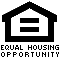 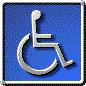 